Lernkontrolle Mathe		1. Kl.		Datum: 		Name:Wiederholung, schnelles Rechnen bis 20Plusaufgaben	★Minusaufgaben	★Halbieren	★Verdoppeln	★Zahlenmauern	★Rechendreiecke	★★Sachaufgaben	★★★Tim hat am Morgen 5 Muscheln gefunden. Am Nachmittag findet er 7 Muscheln.

Wie viele Muscheln hat er an diesem Tag gefunden?
Isa hat heute 15 Muscheln gefunden. Tim hat 3 weniger als Isa.
Wie viele Muscheln hat Tim gefunden.
Ich fand diese Aufgaben _________________________________
3+2=5+3=13+4=8+5=8+7=5+2=11+4=13+6=9+6=12+6=/1012-5=15-6=9-5=12-6=11-5=11-6=19-5=17-6=14-5=13-6=/10Zahl1021241461681820die Hälfte/10Zahl1021241461681820das Doppelte/10141433224466441122/5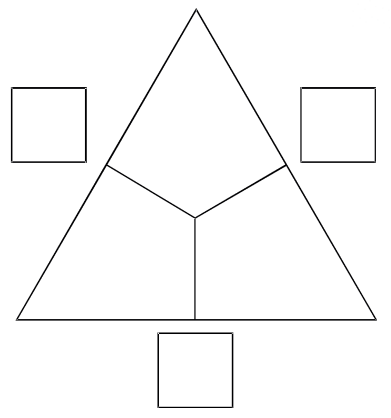 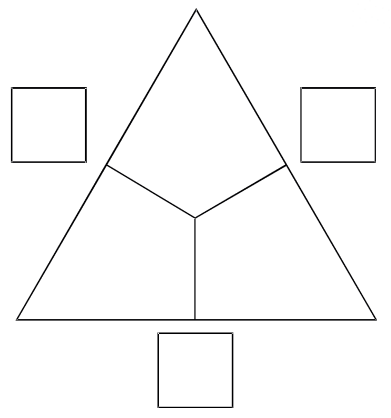 /6/6/4Punkte: _____ / 55   	Unterschrift: